～　ふるさと納税返礼品の新規開発を支援します　～　足寄町では、ふるさと納税を活用した地域資源のPR及び地域の活性化を図るため、ふるさと納税返礼品の開発等に取り組む事業者に対して、経費の一部を補助します。◆補助対象者　町内に事業所を有する個人又は法人もしくは町内に住所を有するものにより組織された団体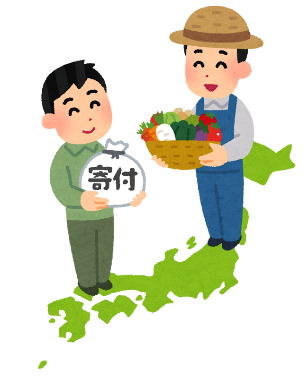 ◆補助対象事業　　①足寄町ふるさと納税返礼品の新規開発事業②既存の商品を改良し、足寄町ふるさと納税返礼品とする事業③その他町長が必要と認める事業◆補助対象経費　・謝礼　　　…　外部専門家による指導に係る謝礼金　・消耗品費　…　商品の容器・包装材・事業に必要な少額物品の購入費　・委託料　　…　調査研究・パッケージデザイン等委託費、試作品等の外注加工費　・材料費　　…　商品開発のために試作に使用する原材料費　　　　　　　　　　　　　　　　　など　※その他の補助対象経費についてはお問い合わせください。◆補助額　　　　　補助対象経費の3/4以内の額（千円未満切り捨て）　　上限５０万円◆申請期日　　　　令和３年５月３１日（月）まで　　　　　　　　　 書類審査後、後日審査会において補助金の交付の適否を審査します。　　　　　　　　　 申請書様式等は町HPからダウンロードいただくか、担当までご相談ください。◆補助金交付までの流れ※補助金の交付決定前に執行した経費は補助対象外です。※虚偽の申請や要綱に違反する行為があった場合、補助金の交付決定の全部又は一部を取り消し、交付した補助金の返還を求めます。◆補助対象者の義務・開発した商品の足寄町ふるさと納税返礼品への商品登録・補助対象事業により取得した財産の財産処分の制限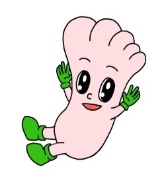 ・補助対象事業に係る資料の保存お問い合わせ先足寄町役場　総務課企画財政室企画調整担当　☏0156-28-3851（直通）